Mer om Hawaii Oslo på www.damaris.no/filmkveldGlad i film?Engasjert av de store spørsmålene?Opptatt av å bygge bro mellom Bibel og samtid?For ressurser, sewww.damaris.no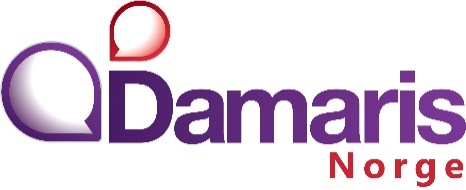 I samarbeid med Bibelselskapet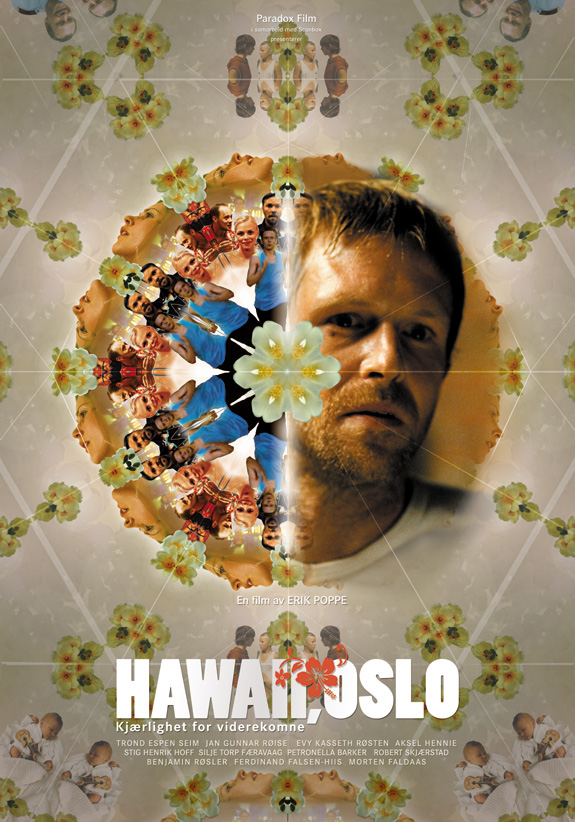 FilmkveldEn film er som et dypt hav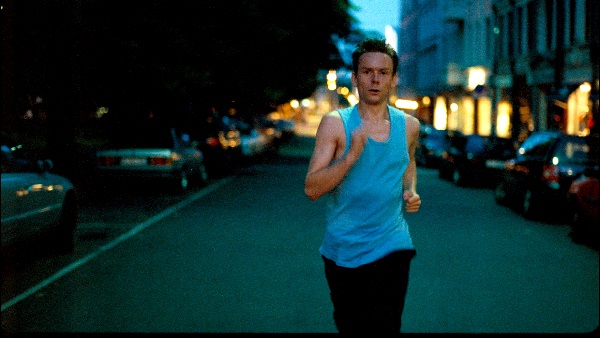 Foto/Copyright: Scanbox EntertainmentLeon (Jan Gunnar Røise) har drømt om å bli 25 år siden han var 14. Da gjorde han en avtale med Åsa (Evy Kasseth Røsten) om at de skulle møtes igjen akkurat denne dagen. Pleieren Vidar (Trond Espen Seim) jobber nattevakter på institusjonen der Leon bor. Han forsøker å holde seg våken for å unngå å drømme, fordi han noen ganger drømmer sant. Frode (Stig Henrik Hoff) og Milla (Silje Torp Færavaag) har akkurat blitt foreldre, men fremtiden er skremmende. Mikkel og Magne vokser opp uten voksne. Alle flykter fra noe, leter etter noe eller drømmer om noe annet. Alle møtes en kveld på Grünerløkka.Spørsmål til samtale1. Ble du særlig berørt av noen av karakterene i filmen? Hvem, og hvorfor?2. La du merke til hvilke klær karakterene hadde på seg? Hva tror du regissøren vil si gjennom slike detaljer? 3. Hva tenker du om valget Frode tok? Hvordan ville du tenkt om de stjålne pengene hvis du var i samme situasjon?4. I filmen ser vi at noen roter det til selv om de er veldig glade i hverandre. Hvorfor greier de ikke å vise kjærlighet?5. Hvilke elementer la du merke til som kan peke mot historien om Jesus?Damaris Norge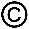 Fakta om filmenRegi: Erik PoppeSkuespillere: Trond Espen Seim, Aksel Hennie, Jan Gunnar Røise, Stig Henrik Hoff, Petronella Barker, Evy Kasseth Røsten, Sjanger: DramaManus: Harald Rosenløw EegProduksjonsselskap: Gaylord Film, Di Novi Pictures, Pandora CinemaLengde: 125 minutterNasjonalitet og produksjonsår: Norge 2003Aldersgrense: 11 årFra Filmweb.noOverflatenDu ser filmen som underholdningMellomsjiktetDu ser at regissøren har et budskap som går lenger enn underholdningenDypetDu oppdager spor av livssyn i filmen